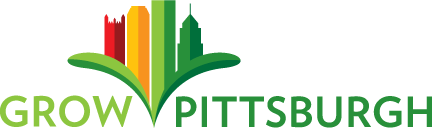 Community Projects & Policy Intern
City Growers Program Spring Intern ApplicationGeneral Job DescriptionGeneral Job Description
Grow Pittsburgh is a non-profit organization with a mission to teach people how to grow food and promote the benefits that gardens bring to our neighborhoods. This Winter and Spring, Grow Pittsburgh has many exciting new policy-related projects.  We seek a qualified intern to help us educate ourselves and the public on new topics in urban agriculture.  This position will report to the Director of Community Projects.Job Responsibilities:Research and summarize findings on urban agriculture issues such as cottage industry law, backyard goat-keeping, urban land policy, refugee farming etc.Prepare fact-sheets and organize educational eventsUpdate the Grower’s Resources section of the Grow Pittsburgh websiteCreate a Urban Agriculture Policy section of the Grow Pittsburgh websiteAs needed: assist the community garden team with preparations for the Spring garden season

Grow Pittsburgh is a non-profit organization with a mission to teach people how to grow food and promote the benefits that gardens bring to our neighborhoods. This Winter and Spring, Grow Pittsburgh has many exciting new policy-related projects.  We seek a qualified intern to help us educate ourselves and the public on new topics in urban agriculture.  This position will report to the Director of Community Projects.Job Responsibilities:Research and summarize findings on urban agriculture issues such as cottage industry law, backyard goat-keeping, urban land policy, refugee farming etc.Prepare fact-sheets and organize educational eventsUpdate the Grower’s Resources section of the Grow Pittsburgh websiteCreate a Urban Agriculture Policy section of the Grow Pittsburgh websiteAs needed: assist the community garden team with preparations for the Spring garden season
QualificationsQualifications2 years of formal education or equivalent background in urban planning or urban agriculture policyExperience organizing public educational eventsAbility to organize and summarize large amounts of informationDemonstrated experience preparing educational documents, videos, presentations, websites, or other media for a general audience (sample required)Experience with Wordpress a plus A positive and willing attitudeAbility to work independently and diligentlyFarming/gardening experience welcome but not required
2 years of formal education or equivalent background in urban planning or urban agriculture policyExperience organizing public educational eventsAbility to organize and summarize large amounts of informationDemonstrated experience preparing educational documents, videos, presentations, websites, or other media for a general audience (sample required)Experience with Wordpress a plus A positive and willing attitudeAbility to work independently and diligentlyFarming/gardening experience welcome but not required
Job DetailsJob DetailsDurationEnd of January to June 2015, with possible extension thru August 2015Hours10-20 hours a week, weekdaysLocationGrow Pittsburgh’s office is located at 6587 Hamilton Ave. Pittsburgh 15206. CompensationThis is a paid position (Federal Work Study eligible students who can work off campus preferred)
Questions
Questions regarding the position should be directed to Marisa Manheim at marisa@growpittsburgh.org or 412-362-4769 ext. 103.
Deadline & Application Submission

Applications accepted by email or mail until January 16th.
Email: Marisa Manheim at marisa@growpittsburgh.org. In the email subject line please list: “Community Projects and Policy Intern.” 

Mail: Attn: Marisa Manheim
           Grow Pittsburgh           6587 Hamilton Ave., #2W           Pittsburgh, PA 15206
Applicant InformationApplicant InformationApplicant InformationApplicant InformationApplicant InformationNameNamePhone Phone Email Email AddressAddressDate of BirthDate of BirthWork and Other ExperienceWork and Other ExperienceWork and Other ExperienceWork and Other ExperienceWork and Other Experience
Please list your relevant experience.  This may include volunteer work or classes.  Leave blank if submitting a resume with this application. 
Please list your relevant experience.  This may include volunteer work or classes.  Leave blank if submitting a resume with this application. 
Please list your relevant experience.  This may include volunteer work or classes.  Leave blank if submitting a resume with this application. 
Please list your relevant experience.  This may include volunteer work or classes.  Leave blank if submitting a resume with this application. 
Please list your relevant experience.  This may include volunteer work or classes.  Leave blank if submitting a resume with this application. Title/ PositionEmployer/
SchoolEmployer/
SchoolStart & End DatesDescription of Responsibilities/RelevanceQuestionsQuestions
Please respond to these questions in the space provided, or provide a cover letter that addresses these questions.  

Please respond to these questions in the space provided, or provide a cover letter that addresses these questions.  

Why are you interested in this position? What skills and/or experience do you bring to this position?
How does this position fit into your long-term personal and professional goals?ReferencesReferences
Please list the contact information for two different people that can be contacted to provide either character or employment references (at least one employment reference).  If you do not have an appropriate employment reference please include an education reference (i.e. past teacher). Note: We may contact these references as part of our hiring process.

Please list the contact information for two different people that can be contacted to provide either character or employment references (at least one employment reference).  If you do not have an appropriate employment reference please include an education reference (i.e. past teacher). Note: We may contact these references as part of our hiring process.
Reference 1 :Personal/character reference Employment referenceEducation referenceReference 1 :Personal/character reference Employment referenceEducation referenceReference NameRelationship to Applicant (former employer, teacher, etc.)Reference Phone numberReference email address (optional)Reference 2 :Personal/character reference Employment referenceEducation referenceReference 2 :Personal/character reference Employment referenceEducation referenceReference NameRelationship to Applicant (former employer, teacher, etc.)Reference Phone numberReference email address (optional)Writing SamplePlease include one writing sample that demonstrates your ability to write for a general audience.  Websites, videos, or presentations are also acceptable formats.